О внесении изменений в постановление администрации города Сосновоборска от 14.11.2012 № 1823 «О создании межведомственной комиссии по оценке состояния жилых помещений муниципального жилищного фонда города Сосновоборска и жилых помещений, приобретаемых в муниципальную собственность»В целях приведения муниципального акта в соответствие с действующим законодательством, в соответствии с Жилищным кодексом Российской Федерации, Федеральным законом от 06.10.2003 № 131 – ФЗ «Об общих принципах организации местного самоуправления в Российской Федерации», постановлением Правительства Российской Федерации от 28.01.2006 № 47 «Об утверждении Положения о признании жилым помещением, жилого помещения непригодным для проживания и многоквартирного дома аварийным и подлежащим сносу или реконструкции, садового дома жилым домом и жилого дома садовым домом», постановлением Правительства РФ от 28.09.2022 № 1708 «О внесении изменений в некоторые акты Правительства Российской Федерации», руководствуясь статьями 26, 38 Устава города Сосновоборска Красноярского края,ПОСТАНОВЛЯЮВнести следующие изменения в постановление администрации города Сосновоборска от 14.11.2012 № 1823 «О создании межведомственной комиссии по оценке состояния жилых помещений муниципального жилищного фонда города Сосновоборска и жилых помещений, приобретаемых в муниципальную собственность»:В абзаце третьем пункта 3.1 раздела 3 «Состав комиссии» слово «пожарной» исключить.1.2. В приложении 2 исключить из состава межведомственной комиссии по оценке состояния жилых помещений муниципального жилищного фонда города Сосновоборска и жилых помещений, приобретаемых в муниципальную собственность» Медельцова Е.В. - начальника ПЧ-83 ФГКУ 3 отряд ФСП по Красноярскому краю.2. Постановление вступает в силу в день, следующий за днем его официального опубликования в городской газете "Рабочий".3. Контроль за исполнением постановления возложить на заместителя Главы города по социальным вопросам (Е.О. Романенко).Глава города Сосновоборска                                                             А.С. Кудрявцевп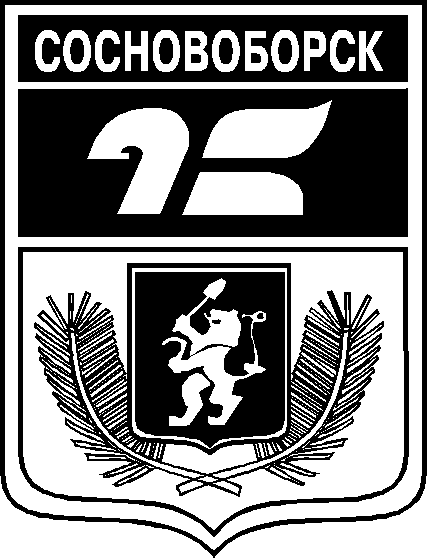 АДМИНИСТРАЦИЯ ГОРОДА СОСНОВОБОРСКАПОСТАНОВЛЕНИЕ 30 июня 2023                                                                                                                             № 875пАДМИНИСТРАЦИЯ ГОРОДА СОСНОВОБОРСКАПОСТАНОВЛЕНИЕ 30 июня 2023                                                                                                                             № 875